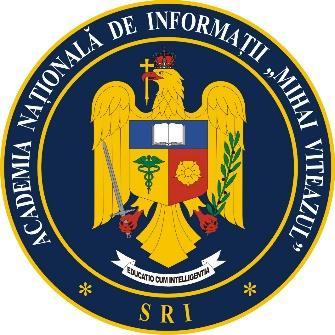 ACADEMIA NAȚIONALĂ DE INFORMAȚII „MIHAI VITEAZUL”ȘCOALA DOCTORALĂ 
INFORMAȚII ȘI SECURITATE NAȚIONALĂPROCEDURAPROGRAMULUI DE PREGĂTIRE 
BAZAT PE STUDII UNIVERSITARE AVANSATE
ÎN PROGRAMUL DE STUDII UNIVERSITARE DE DOCTORATBucurești, 20221. Baza legalăProgramul de pregătire bazat pe studii avansate este parte integrantă a programului de studii universitare de doctorat și se desfășoară în baza:Legea educației naționale nr. 1/2011, cu modificările și completările ulterioare;HG nr. 681/2011, privind aprobarea Codului studiilor universitare de doctorat, cu modificările și completările ulterioare;Regulamentul de organizare și de desfășurare al programelor de studii universitare de doctorat; Regulamentul de organizare și de funcționare al Școlii Doctorale Informații și Securitate Națională.2. ProceduraParcurgerea programului de pregătire bazat pe studii universitare avansate se face pe perioada semestrului 1 și asigură realizarea unui număr de 25 ECTS. Obținerea creditelor este condiționată de susținerea cu succes a examenelor la disciplinele prevăzute în planul de învățământ al programului de studii universitare de doctorat.  Programul de pregătire bazat pe studii universitare avansate se realizează de către studentul doctorand, conform Anexei PSA01, cu avizarea conducătorului de doctorat și se aprobă de directorul SDISN înainte de începerea anului universitar. Studentul doctorand poate opta, în mod independent, pentru parcurgerea și a altor cursuri, în afara celor stabilite de conducătorul de doctorat, în cadrul altor programe de studii de doctorat sau de masterat de cercetare organizate de ANIMV sau de alte instituții de învățământ superior. ECTS obținute la aceste discipline se creditează suplimentar peste cele 25 ECTS ale programului de studii universitare de doctorat.Disciplinele programului de pregătire bazat pe studii universitare avansate, care fac parte din planul de învățământ al programului de studii universitare de doctorat,  se proiectează în programarea orară a primului semestru de studii astfel încât să fie parcurse în cel mult 12 săptămâni de activități didactice, inclusiv activitățile de evaluare.Disciplinele programului de pregătire bazat pe studii universitare avansate, care nu fac parte din planul de învățământ al programului de studii universitare de doctorat,  sunt proiectate în programarea orară în conformitate cu structura activităților didactice ale programului de studii universitare de care aparțin.Evaluarea disciplinelor obligatorii și a celor complementare se face într-o sesiune de examene cu durata de cel mult 2 săptamâni. Condițiile pentru obținerea notelor și a ECTS la disciplinele asumate în planul programului de pregătire bazat pe studii universitare avansate sunt cele specificate în fișa fiecărei discipline. Titularii de disciplină vor informa studenții doctoranzi despre aceste condiții.Evidența rezultatelor de la evaluările disciplinelor obligatorii și a celor complementare se face de către studentul doctorand prin completarea tabelului corespunzător din Planul programului de pregătire bazat pe studii universitare avansate.Planificarea examenelor pentru disciplinele din Planul de învățământ al programului de studii universitare de doctorat se face de către secretariatul Școlii Doctorale ISN, prin consultare cu titularii de discipline, până la 30 ianuarie.Datele stabilite pentru susținerea examenelor la disciplinele din Planul de învățământ al programului de studii universitare de doctorat sunt înscrise în programarea orară a Școlii Doctorale ISN.Pentru evaluarea disciplinelor din planul programului de pregătire bazat pe studii universitare avansate nu se organizează sesiuni de restanțe.Dacă studentul doctorand nu reușește să obțină 25 ECTS în urma evaluărilor la disciplinele din planul programului de pregătire bazat pe studii universitare avansate, acestea pot fi compensate cu ECTS obținute din rezultate specifice programului individual de cercetare științifică.3. Dispoziții finalePrezenta Procedură intră în vigoare începând cu semestrul 2 al anului universitar 2021-2022.La data intrării în vigoare a prezentei Proceduri, orice alte prevederi anterioare se abrogă.PROGRAMUL 
DE PREGĂTIRE BAZAT PE STUDII UNIVERSITARE AVANSATEal studentului doctorand[Prenume NUME]SEMESTRUL 1, 20xx-20xx1. PLANUL ORGANIZĂRII STUDIILOR LA DISCIPLINELE DE STUDII AVANSATE*2. PLANUL ORGANIZĂRII STUDIILOR LA DISCIPLINELE COMPLEMENTARE**3. PLANIFICAREA EVALUĂRILOR PROGRAMULUI DE STUDII AVANSATE***Data ______________                Semnătura studentului doctorand _______________NOTĂ: Programul de pregătire bazat pe studii universitare avansate se realizează până la începerea primului an universitar. * Disciplinele obligatorii prevăzute în Planul de învățământ al programului de studii universitare de doctorat;** Disciplină opțională prevăzută în Planul de învățământ al programului de studii universitare de doctorat și discipline facultative prevăzute în planurile de învățământ ale altor programe de studii universitare pe care studentul le va urma, la indicația conducătorului de doctorat.*** Evaluările nu sunt obligatorii pentru nicio categorie de discipline; vor fi consemnate doar evaluările la care studentul a participat; conform planului de învățământ; pentru promovarea unui an de studii sunt necesare minimum 30 ECTS.ACADEMIA NAȚIONALĂ DE INFORMAȚII 
„MIHAI VITEAZUL”Anexa PSA01ȘCOALA DOCTORALĂ 
INFORMAȚII ȘI SECURITATE NAȚIONALĂNr. _________________ din _________________APROBDIRECTORUL 
ȘCOLII DOCTORALE ISNProf.univ.dr.                       [Prenume NUME]AVIZATCONDUCĂTOR DE DOCTORATProf.univ.dr.                       [Prenume NUME]Nr. crt.DenumireadisciplineiRegimul disciplineiNr. OreTitular disciplinăForma de evaluareNr. ECTS1234Nr. crt.DenumireadisciplineiRegimul disciplineiNr. OreTitular disciplinăForma de evaluareNr. ECTSNr. crt.DenumireadisciplineiRegimul disciplineiNr. OreComisia de evaluareNota obținutăNr. ECTS